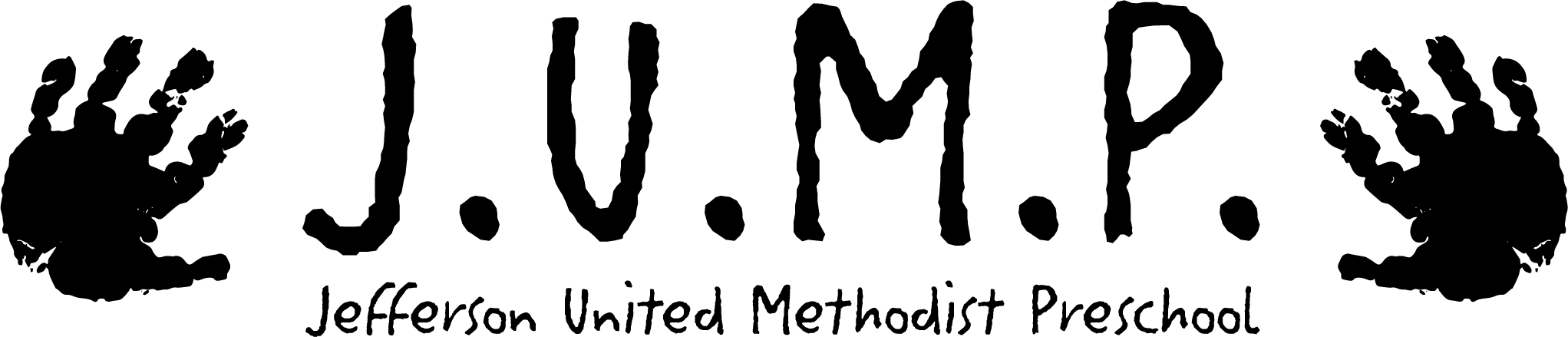 Jefferson United Methodist Preschool • Preschool10328 Jefferson Highway • Baton Rouge, Louisiana 70809 • (225) 293-4440 • Fax (225)293-6821jumpkidsbr@gmail.comGeneral Information and GuidelinesAge:To be enrolled in our 3 year old program your child must be 3 years old by September 30th of the current school yearTo be enrolled in our Pre-Kindergarten program your child must be 4 years old by September 30th of the current school yearDays:The 3 year old Preschool Program is in session 3 days (Monday, Wednesday and Friday) or 5 days (Monday through Friday)Programs available to 4 and 5 year olds are in session 5 days (Monday through Friday) and include Preschool, Pre-K 4, and Developmental Kindergarten.Hours: JUMP program hours are from 8:45 a.m. until 11:45 a.m. (additional hours can be added – see below). If a child is continually picked up late from school, a late fee will be charged.Registration and EnrollmentA $275.00, non-refundable registration fee is due with the enrollment form.  If 2 children from the family are registered for the same school year, a $25 total discount is given per family. Registration will be available online starting January 11th.  Our current families have until January 31st to submit their applications.  On February 3rd we will know how many spots are available to the public.  We will begin contacting those families who have submitted applications in order of how they were received.  So the sooner you apply, the better!Tuition:3 day,  3 yr. old program - $2,070.00/year or $230.00/month5 day, 3-yr. old program - $2,610.00/year or $290.00/month4 year old and Pre-Kindergarten program - $2,610.00/year or $290.00/monthIf two children from the same family are enrolled in the same school year, a $10/month discount is given.There will be no refunds or deductions for illness, absence or school holidays, scheduled or unscheduled. Our budget is planned to include these days and is based on the entire year.LUNCH BUNCH:Children bring their lunch and stay until 1:00 p.m.  Pricing:	1 Day/Week: $16/month2 Days/Week: $32/month3 Days/Week: $48/month4 Days/Week: $64/month5 Days/Week: $80/monthDrop in per use: $6/dayEXTENDED DAY:In addition to Lunch Bunch, we offer two Extended Day options that extend the day from 8am until 2pm. Morning Session is from 8am until 9am and Afternoon Session is from 1pm until 2pm. This can be utilized as often as needed, or can be signed up for in advance. Pricing:		$35/month for 2 days/week for 1 session per day or $60/month for 2 sessions per day$50/month for 3 days/week for 1 session per day or $95/month for 2 sessions per day$65/month for 4 days/week for 1 session per day or $125/month for 2 sessions per day$80/month for 5 days/week for 1 session per day or $150/month for 2 sessions per dayDrop in per session: $6/sessionCURRICULUM:Our curriculum includes music and rhymes, organized games, dances, exercises, learning good health habits, developing color concepts, enjoying books and stories, expression through creative art, dramatization, carrying out simple science experiments, counting and number recognition, recognition of letters in the alphabet, sizes, shapes, quantity concepts, and calendar sequence.  The experiences in preschool will help your child develop skills not only in the academic areas, but in observing, following directions, listening, obeying cheerfully, working together, taking turns, problem solving, being considerate, sharing ideas and experiences, self-care and care of belongings, developing coordination, expressiveness, and finishing a job.If your child is registered with us, you will receive an email in August informing you of the date for our Parent/Teacher Meeting and Orientation.For more information, contact the preschool office on weekdays between 9:30 a.m. and noon. Revised 1/2021